 IT PROJECT COSTING TEMPLATE	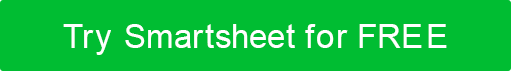 PROJECT TITLE–––  COST MANAGEMENT  –––AUTHORDATEVersion 0.0.01.  Introduction	1.1    Purpose1.2    Documentation and Communication Practices2.  Overview2.1    Summary Statement2.2    Reporting Requirements2.3    Estimate Degree Requirements3.  Spending Limit Authorization Levels4.  Cost Variance Action Plan5.  Approach Defined5.1    Procedures5.2    Policies5.3    Documentation    6.  Cost Estimation Process Defined7.  Cost Baseline	7.1	WBS of Work Sections and / or Individual Tasks	7.2	Estimate Method	7.3	Funding	7.4	Contingency / Reserve8.   Cost Control and Metrics9.   Reporting Process Defined10. Change Control Process11. Project BudgetIntroductionPurposeDocumentation and Communication Practices OverviewSummary StatementReporting RequirementsEstimate Degree RequirementsSpending Limit Authorization LevelsCost Variance Action PlanApproach DefinedProceduresPoliciesDocumentationCost Estimation Process DefinedCost BaselineWBS of Work Sections and / or Individual Tasks Estimate Method FundingContingency / ReserveCost Control and MetricsReporting Process Defined Change Control Process Project BudgetREVISION HISTORYREVISION HISTORYREVISION HISTORYREVISION HISTORYDATEVERSIONDESCRIPTIONAUTHORAPPROVALAPPROVALAPPROVALAPPROVALAPPROVALDATEVERSIONNAMETITLESIGNATURECIRCULATION LISTCIRCULATION LISTCIRCULATION LISTCIRCULATION LISTRECIPIENT NAMEORGANIZATIONRECIPIENT NAMEORGANIZATIONProject cost management plan overview...Identify the desired outcome and how the plan will be beneficial.Discuss how progress and changes will be documented and how information will be communicated with team members and stakeholders.Briefly elaborate on how cost management process will enhance the project.Briefly elaborate on how cost management process will impact / enhance the project.  Define the methods, process, and regularity of status reporting.Indicate the percentage of variance required throughout planning stages, i.e., conception, charter, etc.  SPENDING LIMIT AUTHORIZATION LEVELSSPENDING LIMIT AUTHORIZATION LEVELSSPENDING LIMIT AUTHORIZATION LEVELSSPENDING LIMIT AUTHORIZATION LEVELSCOST LIMITNAME / TITLEEMAILPHONECOST VARIANCE ACTION PLANCOST VARIANCE ACTION PLANCOST VARIANCE ACTION PLAN% OF VARIANCEREQUIRED ACTION DESCRIPTIONPARTY RESPONSIBLEHow overall plan will be created, revised, monitored, and controlled.Define set procedures.List all policies that must be adhered to.Detail the documentation process throughout life of project.Detail how estimates should be reached and classified, including thresholds, risks, performance rules, confidence ratings of estimate accuracy, etc.Break out each section, task, or group of tasks.Parametric, Analogous, Three-Point, Bottom-Up, etc.Method of financing.Detail all funds held.Detail metrics used in conjunction with set thresholds.Detail how management plan will be reported. Define any processes.Describe procedure for requesting and implementing changes to the plan, including how changes are approved / rejected and how they will be reported to circulation list.List final figures reached for contingency / reserve, fixed, material, and contractor costs—a project total.DISCLAIMERAny articles, templates, or information provided by Smartsheet on the website are for reference only. While we strive to keep the information up to date and correct, we make no representations or warranties of any kind, express or implied, about the completeness, accuracy, reliability, suitability, or availability with respect to the website or the information, articles, templates, or related graphics contained on the website. Any reliance you place on such information is therefore strictly at your own risk.